1 Samuel 17 — David and Goliath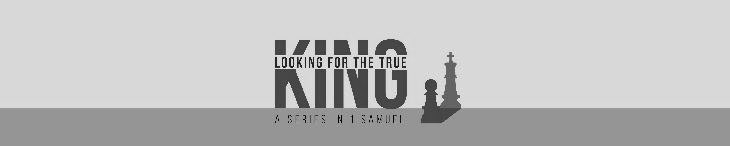 August 28, 2022The LORD said to Moses, “Depart; go up from here, you and the people whom you have brought up out of the land of Egypt, to the land of which I swore to Abraham, Isaac, and Jacob, saying, ‘To your offspring I will give it.’ I will send an angel before you, and I will drive out the Canaanites, the Amorites, the Hittites, the Perizzites, the Hivites, and the Jebusites. Exodus 33:1–2 (ESV)The BackgroundNow the Philistines gathered their armies for battle. And they were gathered at Socoh, which belongs to Judah, and encamped between Socoh and Azekah, in Ephes-dammim. 1 Samuel 17:1 (ESV) And Saul and the men of Israel were gathered, and encamped in the Valley of Elah, and drew up in line of battle against the Philistines. And the Philistines stood on the mountain on the one side, and Israel stood on the mountain on the other side, with a valley between them. 1 Samuel 17:2–3 (ESV)Meet GoliathAnd there came out from the camp of the Philistines a champion named Goliath of Gath, whose height was six cubits and a span. 1 Samuel 17:4 (ESV)There was none of the Anakim left in the land of the people of Israel. Only in Gaza, in Gath, and in Ashdod did some remain. Joshua 11:22 (ESV)He had a helmet of bronze on his head, and he was armed with a coat of mail, and the weight of the coat was five thousand shekels of bronze. And he had bronze armor on his legs, and a javelin of bronze slung between his shoulders. The shaft of his spear was like a weaver’s beam, and his spear’s head weighed six hundred shekels of iron. And his shield-bearer went before him. 1 Samuel 17:5–7 (ESV)He stood and shouted to the ranks of Israel, “Why have you come out to draw up for battle? Am I not a Philistine, and are you not servants of Saul? Choose a man for yourselves, and let him come down to me. If he is able to fight with me and kill me, then we will be your servants. But if I prevail against him and kill him, then you shall be our servants and serve us.” And the Philistine said, “I defy the ranks of Israel this day. Give me a man, that we may fight together.” When Saul and all Israel heard these words of the Philistine, they were dismayed and greatly afraid. 1 Samuel 17:8–11 (ESV)Meet DavidNow David was the son of an Ephrathite of Bethlehem in Judah, named Jesse, who had eight sons. In the days of Saul the man was already old and advanced in years. 
1 Samuel 17:12 (ESV)The three oldest sons of Jesse had followed Saul to the battle. And the names of his three sons who went to the battle were Eliab the firstborn, and next to him Abinadab, and the third Shammah. David was the youngest. The three eldest followed Saul, but David went back and forth from Saul to feed his father’s sheep at Bethlehem. 
1 Samuel 17:13–15 (ESV)For forty days the Philistine came forward and took his stand, morning and evening. And Jesse said to David his son, “Take for your brothers an ephah of this parched grain, and these ten loaves, and carry them quickly to the camp to your brothers. Also take these ten cheeses to the commander of their thousand. See if your brothers are well, and bring some token from them.” Now Saul and they and all the men of Israel were in the Valley of Elah, fighting with the Philistines. And David rose early in the morning and left the sheep with a keeper and took the provisions and went, as Jesse had commanded him. And he came to the encampment as the host was going out to the battle line, shouting the war cry. 1 Samuel 17:16–20 (ESV)And Israel and the Philistines drew up for battle, army against army. And David left the things in charge of the keeper of the baggage and ran to the ranks and went and greeted his brothers. As he talked with them, behold, the champion, the Philistine of Gath, Goliath by name, came up out of the ranks of the Philistines and spoke the same words as before. And David heard him. All the men of Israel, when they saw the man, fled from him and were much afraid. And the men of Israel said, “Have you seen this man who has come up? Surely he has come up to defy Israel. And the king will enrich the man who kills him with great riches and will give him his daughter and make his father’s house free in Israel.” 1 Samuel 17:21–25 (ESV)And David said to the men who stood by him, “What shall be done for the man who kills this Philistine and takes away the reproach from Israel? For who is this uncircumcised Philistine, that he should defy the armies of the living God?” And the people answered him in the same way, “So shall it be done to the man who kills him.” 
1 Samuel 17:26–27 (ESV)And David said to the men who stood by him, “What shall be done for the man who kills this Philistine and takes away the reproach from Israel? For who is this uncircumcised Philistine, that he should defy the armies of the living God?” And the people answered him in the same way, “So shall it be done to the man who kills him.” 
1 Samuel 17:26–27 (ESV)David was mocked by Eliab, his brother.Now Eliab his eldest brother heard when he spoke to the men. And Eliab’s anger was kindled against David, and he said, “Why have you come down? And with whom have you left those few sheep in the wilderness? I know your presumption and the evil of your heart, for you have come down to see the battle.” And David said, “What have I done now? Was it not but a word?” And he turned away from him toward another, and spoke in the same way, and the people answered him again as before. 
1 Samuel 17:28–30 (ESV)David was discouraged by Saul, his king.When the words that David spoke were heard, they repeated them before Saul, and he sent for him. And David said to Saul, “Let no man’s heart fail because of him. Your servant will go and fight with this Philistine.” And Saul said to David, “You are not able to go against this Philistine to fight with him, for you are but a youth, and he has been a man of war from his youth.” 1 Samuel 17:31–33 (ESV)But David said to Saul, “Your servant used to keep sheep for his father. And when there came a lion, or a bear, and took a lamb from the flock, I went after him and struck him and delivered it out of his mouth. And if he arose against me, I caught him by his beard and struck him and killed him. Your servant has struck down both lions and bears, and this uncircumcised Philistine shall be like one of them, for he has defied the armies of the living God.” And David said, “The LORD who delivered me from the paw of the lion and from the paw of the bear will deliver me from the hand of this Philistine.” And Saul said to David, “Go, and the LORD be with you!” 1 Samuel 17:34–37 (ESV)Then Saul clothed David with his armor. He put a helmet of bronze on his head and clothed him with a coat of mail, and David strapped his sword over his armor. And he tried in vain to go, for he had not tested them. Then David said to Saul, “I cannot go with these, for I have not tested them.” So David put them off. 1 Samuel 17:38–39 (ESV)David fought Goliath.Then he took his staff in his hand and chose five smooth stones from the brook and put them in his shepherd’s pouch. His sling was in his hand, and he approached the Philistine. 1 Samuel 17:40 (ESV)Among all these were 700 chosen men who were left-handed; every one could sling a stone at a hair and not miss. Judges 20:16 (ESV)And the Philistine moved forward and came near to David, with his shield-bearer in front of him. And when the Philistine looked and saw David, he disdained him, for he was but a youth, ruddy and handsome in appearance. And the Philistine said to David, “Am I a dog, that you come to me with sticks?” And the Philistine cursed David by his gods. The Philistine said to David, “Come to me, and I will give your flesh to the birds of the air and to the beasts of the field.” 1 Samuel 17:41–44 (ESV)Then David said to the Philistine, “You come to me with a sword and with a spear and with a javelin, but I come to you in the name of the LORD of hosts, the God of the armies of Israel, whom you have defied. This day the LORD will deliver you into my hand, and I will strike you down and cut off your head. And I will give the dead bodies of the host of the Philistines this day to the birds of the air and to the wild beasts of the earth, that all the earth may know that there is a God in Israel, and that all this assembly may know that the LORD saves not with sword and spear. For the battle is the LORD’s, and he will give you into our hand.” 1 Samuel 17:45–47 (ESV)When the Philistine arose and came and drew near to meet David, David ran quickly toward the battle line to meet the Philistine. And David put his hand in his bag and took out a stone and slung it and struck the Philistine on his forehead. The stone sank into his forehead, and he fell on his face to the ground. So David prevailed over the Philistine with a sling and with a stone, and struck the Philistine and killed him. There was no sword in the hand of David. 1 Samuel 17:48–50 (ESV)Then David ran and stood over the Philistine and took his sword and drew it out of its sheath and killed him and cut off his head with it. When the Philistines saw that their champion was dead, they fled. And the men of Israel and Judah rose with a shout and pursued the Philistines as far as Gath and the gates of Ekron, so that the wounded Philistines fell on the way from Shaaraim as far as Gath and Ekron. And the people of Israel came back from chasing the Philistines, and they plundered their camp. And David took the head of the Philistine and brought it to Jerusalem, but he put his armor in his tent. 1 Samuel 17:51–54 (ESV)As soon as Saul saw David go out against the Philistine, he said to Abner, the commander of the army, “Abner, whose son is this youth?” And Abner said, “As your soul lives, O king, I do not know.” And the king said, “Inquire whose son the boy is.” And as soon as David returned from the striking down of the Philistine, Abner took him, and brought him before Saul with the head of the Philistine in his hand. And Saul said to him, “Whose son are you, young man?” And David answered, “I am the son of your servant Jesse the Bethlehemite.” 1 Samuel 17:55–58 (ESV)What is the lesson of David and Goliath?Veggietales Dave and the Giant Pickle — With God, all things are possible. Wrong!God keeps His promises. In life, don’t just consider the problems you see in front of you.  Live life in faith believing God’s words and God’s promises will always prove true, no matter how impossible that seems.Remember Caleb and Joshua. David was not the first one to beat giants in the Promised Land.And they came to Moses and Aaron and to all the congregation of the people of Israel in the wilderness of Paran, at Kadesh. They brought back word to them and to all the congregation, and showed them the fruit of the land. And they told him, “We came to the land to which you sent us. It flows with milk and honey, and this is its fruit. However, the people who dwell in the land are strong, and the cities are fortified and very large. And besides, we saw the descendants of Anak there. The Amalekites dwell in the land of the Negeb… But Caleb quieted the people before Moses and said, “Let us go up at once and occupy it, for we are well able to overcome it.” Then the men who had gone up with him said, “We are not able to go up against the people, for they are stronger than we are.” So they brought to the people of Israel a bad report of the land that they had spied out, saying, “The land, through which we have gone to spy it out, is a land that devours its inhabitants, and all the people that we saw in it are of great height. And there we saw the Nephilim (the sons of Anak, who come from the Nephilim), and we seemed to ourselves like grasshoppers, and so we seemed to them.” 
Numbers 13:26–33 (ESV) And Joshua came at that time and cut off the Anakim from the hill country, from Hebron, from Debir, from Anab, and from all the hill country of Judah, and from all the hill country of Israel. Joshua devoted them to destruction with their cities. There was none of the Anakim left in the land of the people of Israel. Only in Gaza, in Gath, and in Ashdod did some remain. Joshua 11:21–22 (ESV)So now give me this hill country of which the LORD spoke on that day, for you heard on that day how the Anakim were there, with great fortified cities. It may be that the LORD will be with me, and I shall drive them out just as the LORD said.” Then Joshua blessed him, and he gave Hebron to Caleb the son of Jephunneh for an inheritance… Now the name of Hebron formerly was Kiriath-arba. (Arba was the greatest man among the Anakim.)… And Caleb drove out from there the three sons of Anak, Sheshai and Ahiman and Talmai, the descendants of Anak. Joshua 14:12–15, 15:14 (ESV)David was not the last one to defeat giants in the Promised Land.And after this there arose war with the Philistines at Gezer. Then Sibbecai the Hushathite struck down Sippai, who was one of the descendants of the giants, and the Philistines were subdued. And there was again war with the Philistines, and Elhanan the son of Jair struck down Lahmi the brother of Goliath the Gittite, the shaft of whose spear was like a weaver’s beam. And there was again war at Gath, where there was a man of great stature, who had six fingers on each hand and six toes on each foot, twenty-four in number, and he also was descended from the giants. And when he taunted Israel, Jonathan the son of Shimea, David’s brother, struck him down. These were descended from the giants in Gath, and they fell by the hand of David and by the hand of his servants. 1 Chronicles 20:4–8 (ESV)What are some of the promises God made to us that we struggle to believe?If we confess our sins, he is faithful and just to forgive us our sins and to cleanse us from all unrighteousness. 1 John 1:9 (ESV)And God is able to make all grace abound to you, so that having all sufficiency in all things at all times, you may abound in every good work. 2 Corinthians 9:8 (ESV)But he said to me, “My grace is sufficient for you, for my power is made perfect in weakness.” Therefore I will boast all the more gladly of my weaknesses, so that the power of Christ may rest upon me. 2 Corinthians 12:9 (ESV)Life Group QuestionsWho should have fought Goliath? Why didn’t he? How are we often like him?How does this passage teach us the principle that while God wins the victory, we are responsible for using wise strategy and exerting effort?Where did David find the courage he needed for this battle? What can this teach us about where we find the courage we need for the challenges we face in our life?With whom do you most identify in this chapter?We know God never wastes our experiences. He uses the challenges we face in our lives today to prepare us to face greater challenges in the future. How did God do that in David’s life? How does knowing this is the way God works help you handle the challenges you are facing right now?Prior to this study, what did you think was the major theme of David and Goliath? How did this study change your understanding of this story?In what ways is Goliath like the problem of sin and David like Jesus?While we are not given the promise of victory in the battles for the Promised Land, as Christians, God gives us many other promises. What promises of God do you struggle to not just believe but by faith make choices believing God’s promises will always prove true?